Congratulations to our Phi Theta Kappa Graduate!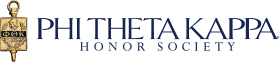 If you are a Phi Theta Kappa member who is graduating this semester, spring, 2016, you will be recognized as a member in the Graduation Ceremony Program as wearing a “Key Honors Stole.” To purchase that stole, go to the Phi Theta Kappa National website and choose “Store,” and then “Graduation.” If you have any questions please contact WCC’s Phi Theta Kappa Chapter Advisor, Jeanine Callaway at jlcallaway@waynecc.edu or at 919-739-6954